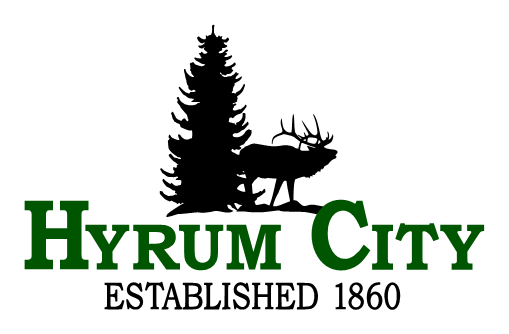 Power SuperintendentAnnual Salary Range: $110,000 to $155,000Hyrum City offers a comprehensive benefit packageHyrum City is seeking a Power Superintendent for its municipally owned and operated Power Department.  The Power Superintendent is responsible for the day-to-day management and operations of the utility.  The Power Superintendent is expected to understand the range of operational matters, including power supply, financial information, budgeting, technology, generation and distribution of electricity, customer care, public relations, and regulatory matters.  Hyrum City Power operates with an annual budget of approximately $15 million.  The Power Superintendent leads a staff of eight.  The Power Superintendent for Hyrum City will (see complete job description at www.hyrumcity.com):Provide high quality, senior executive leadership to encourage innovation withing the City that results in a modern government responsive to residents and businesses.  Have considerable knowledge of underground and overhead power distribution systems; design and analysis; considerable knowledge of contract development and administration. Foster communication between employees within and across teams to create a workplace environment where every employee feels comfortable sharing ideas and opinions. Serve as “player-manager” with staff demonstrating competence in electric utility management, as well as coaching others to achieve maximum results. Display knowledge on the theory, principles, and techniques of organizing and managing electric utilities including State and Federal guidelines, rules and regulations applicable to electric utilities. Have skills in planning, directing, and managing the overall operations of a municipal electric utility, including developing/implementing policies and procedures, determining rates, and preparing and monitoring the budget, and preparing reports. Required Education and Experience:Education: Graduation from a college or university with a bachelor’s degree in electrical engineering, or other field related to the management of an electrical utility; AND Experience: Eight (8) years of broad general management and progressive experience in the electric power system management. OR Any equivalent combination of education and managerial experience in the electric power system.Compensation and Benefits:The following salary and benefits are being offered for this position:Salary Range - $110,000 to $155,000Utah State RetirementHealth & Dental Insurance – Traditional Plan City pays 82% of premium.Long Term DisabilityLeave Pay - Holiday, Vacation, Short Term and Long Term SickApplication and Selection: Those interested in learning more about the position and/or applying should go to www.hyrumcity.com.  Candidates will be reviewed and selected candidates will be invited to participate in an interview.  The position will remain open until filled by a qualified applicant.  Upon employment employee must reside in Hyrum City or no further than fifteen miles from city limits.  Salary range is $110,000 to $155,000 per year with full time benefits (health, dental, and life insurance, paid holidays, vacation and sick leave, and retirement).  Send a cover letter and resume to Hyrum City Corporation, 60 West Main, Hyrum, UT 84319 or e-mail to sfricke@hyrumcity.com.  Resumes are accepted until position is filled or withdrawn at the City’s option.   A copy of the full position description is available at www.hyrumcity.org.  EOE If you have questions, please contact Human Resources at sfricke@hyrumcity.com or 435-245-6033.career opportunity